ПРЕДСТАВЛЕНИЕПРЕДСТАВЛЕНИЕ1 сп. разряд1 сп. разряд1 сп. разряд1 сп. разряд1 сп. разряд1 сп. разряд1 сп. разряд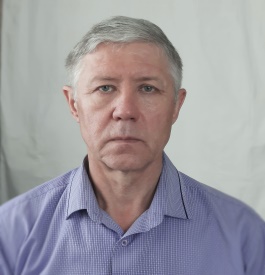 Вид спортарадиоспортрадиоспортрадиоспортрадиоспортрадиоспортрадиоспортрадиоспортрадиоспортФамилияИвановИвановИвановИвановИмяИванИванИванИванИванОтчествоИвановичИвановичИвановичИвановичДатарождениячисломесяцмесяцмесяцгодОтчествоИвановичИвановичИвановичИвановичДатарождения121212121959Республика, край, область, округРеспублика ТатарстанРеспублика ТатарстанРеспублика ТатарстанРеспублика ТатарстанГород(село, поселок)г. Казаньг. Казаньг. Казаньг. Казаньг. КазаньВДФСО,ведомствоСпортивнаяшколаОбразованиеВысшееВысшееВысшееВысшееОбразованиефизкультурноеМесто учебы(работы),должностьпенсионерпенсионерпенсионерпенсионерпенсионерпенсионерпенсионерпенсионерпенсионерпенсионерДомашний адресРТ, г. Казань, ул. Сиреневая, 1-1РТ, г. Казань, ул. Сиреневая, 1-1РТ, г. Казань, ул. Сиреневая, 1-1РТ, г. Казань, ул. Сиреневая, 1-1РТ, г. Казань, ул. Сиреневая, 1-1РТ, г. Казань, ул. Сиреневая, 1-1РТ, г. Казань, ул. Сиреневая, 1-1РТ, г. Казань, ул. Сиреневая, 1-1РТ, г. Казань, ул. Сиреневая, 1-1РТ, г. Казань, ул. Сиреневая, 1-1ДействующийразрядДата присвоения илиподтвержденияДата присвоения илиподтвержденияФ.И.О. тренеровподготовивших спортсменаФ.И.О. тренеровподготовивших спортсменаФ.И.О. тренеровподготовивших спортсменаФ.И.О. тренеровподготовивших спортсменаФ.И.О. тренеровподготовивших спортсменаТренерскаякатегорияТренерскаякатегорияТренерскаякатегориянетнетнетнетРегиональное отделение СРР по Республике ТатарстанРегиональное отделение СРР по Республике ТатарстанРегиональное отделение СРР по Республике ТатарстанРегиональное отделение СРР по Республике ТатарстанРегиональное отделение СРР по Республике ТатарстанРегиональное отделение СРР по Республике ТатарстанРегиональное отделение СРР по Республике ТатарстанРегиональное отделение СРР по Республике ТатарстанРегиональное отделение СРР по Республике Татарстан    М.П.    Руководитель                                                            Родыгин Е.А.  (подпись)                           Дата    М.П.    Руководитель                                                            Родыгин Е.А.  (подпись)                           Дата    М.П.    Руководитель                                                            Родыгин Е.А.  (подпись)                           Дата    М.П.    Руководитель                                                            Родыгин Е.А.  (подпись)                           Дата    М.П.    Руководитель                                                            Родыгин Е.А.  (подпись)                           Дата    М.П.    Руководитель                                                            Родыгин Е.А.  (подпись)                           Дата    М.П.    Руководитель                                                            Родыгин Е.А.  (подпись)                           Дата    М.П.    Руководитель                                                            Родыгин Е.А.  (подпись)                           Дата    М.П.    Руководитель                                                            Родыгин Е.А.  (подпись)                           ДатаОСНОВНЫЕ ПОКАЗАТЕЛИ (нормативы)ОСНОВНЫЕ ПОКАЗАТЕЛИ (нормативы)ОСНОВНЫЕ ПОКАЗАТЕЛИ (нормативы)ОСНОВНЫЕ ПОКАЗАТЕЛИ (нормативы)ОСНОВНЫЕ ПОКАЗАТЕЛИ (нормативы)ОСНОВНЫЕ ПОКАЗАТЕЛИ (нормативы)ОСНОВНЫЕ ПОКАЗАТЕЛИ (нормативы)ОСНОВНЫЕ ПОКАЗАТЕЛИ (нормативы)Дата выполнен.Наименование соревнований (дисциплины, вес, количество участников)Наименование соревнований (дисциплины, вес, количество участников)Ранг, категория соревнов.Ранг, категория соревнов.Показ. РезультатПоказ. РезультатПоказ. Результатч-ло, м-ц, годНаименование соревнований (дисциплины, вес, количество участников)Наименование соревнований (дисциплины, вес, количество участников)Ранг, категория соревнов.Ранг, категория соревнов.Показ. РезультатПоказ. РезультатПоказ. Результат3 января2023г.Чемпионат Республики Татарстан по радиосвязи на КВ телеграфомЧемпионат Республики Татарстан по радиосвязи на КВ телеграфом«Радиосвязь на КВ»Код ВРВС-1450071811Я«Радиосвязь на КВ»Код ВРВС-1450071811ЯЕКПI-1/1751ЕКПI-1/1751116 очков116 очков116 очковДолжностьсудьиФамилия, инициалыГородГородГородГородСудейская категорияСудейская категорияГлавный судьяНехорошев А. Г.г.Уфаг.Уфаг.Уфаг.УфаССВКССВКГлавный секретарьБелоусова  Т. Г.г.Уфаг.Уфаг.Уфаг.УфаССВКССВКЗам.главного судьиОвчинников Ю. Г.г.Уфаг.Уфаг.Уфаг.УфаСС1КСС1КСтарший судья - контролерНосков В. В.г.Уфаг.Уфаг.Уфаг.УфаСС1КСС1КПомошник главного секретаряНургалиев Ю.М.г.Уфаг.Уфаг.Уфаг.УфаСС1КСС1К Судья - контролерРодыгин Е.А.г.Казаньг.Казаньг.Казаньг.КазаньСС3КСС3К                                                                              Памятка:        Срок подачи документов в течении 4 месяцев с выполнения установленных норм.Судейская бригада для выполнения  разряда КМС – не менее судей: ВК-1чел, 1К -2чел.Судейская бригада для выполнения 1 разряда – не менее судей: 1К-2 чел, 2К-1челСоответствие количества участников, команд, поединков и т.д.Соблюдение возрастных требований с учетом вида спорта.Срок действия спортивного разряда: КМС-3 года, 1 разряд- 2 года.Квалификационные требования по видам спорта размещены на сайте Минспорта РФ:          http://minsport.gov.ru/sport/high-sport/edinaya-vserossiyska/*Приказы о выполнении спортивного разряда публикуются на сайте МС РТ (в разделе Деятельность-Услуги ведомства- Спортивные разряды-Наградные приказы)                                                                              Памятка:        Срок подачи документов в течении 4 месяцев с выполнения установленных норм.Судейская бригада для выполнения  разряда КМС – не менее судей: ВК-1чел, 1К -2чел.Судейская бригада для выполнения 1 разряда – не менее судей: 1К-2 чел, 2К-1челСоответствие количества участников, команд, поединков и т.д.Соблюдение возрастных требований с учетом вида спорта.Срок действия спортивного разряда: КМС-3 года, 1 разряд- 2 года.Квалификационные требования по видам спорта размещены на сайте Минспорта РФ:          http://minsport.gov.ru/sport/high-sport/edinaya-vserossiyska/*Приказы о выполнении спортивного разряда публикуются на сайте МС РТ (в разделе Деятельность-Услуги ведомства- Спортивные разряды-Наградные приказы)                                                                              Памятка:        Срок подачи документов в течении 4 месяцев с выполнения установленных норм.Судейская бригада для выполнения  разряда КМС – не менее судей: ВК-1чел, 1К -2чел.Судейская бригада для выполнения 1 разряда – не менее судей: 1К-2 чел, 2К-1челСоответствие количества участников, команд, поединков и т.д.Соблюдение возрастных требований с учетом вида спорта.Срок действия спортивного разряда: КМС-3 года, 1 разряд- 2 года.Квалификационные требования по видам спорта размещены на сайте Минспорта РФ:          http://minsport.gov.ru/sport/high-sport/edinaya-vserossiyska/*Приказы о выполнении спортивного разряда публикуются на сайте МС РТ (в разделе Деятельность-Услуги ведомства- Спортивные разряды-Наградные приказы)                                                                              Памятка:        Срок подачи документов в течении 4 месяцев с выполнения установленных норм.Судейская бригада для выполнения  разряда КМС – не менее судей: ВК-1чел, 1К -2чел.Судейская бригада для выполнения 1 разряда – не менее судей: 1К-2 чел, 2К-1челСоответствие количества участников, команд, поединков и т.д.Соблюдение возрастных требований с учетом вида спорта.Срок действия спортивного разряда: КМС-3 года, 1 разряд- 2 года.Квалификационные требования по видам спорта размещены на сайте Минспорта РФ:          http://minsport.gov.ru/sport/high-sport/edinaya-vserossiyska/*Приказы о выполнении спортивного разряда публикуются на сайте МС РТ (в разделе Деятельность-Услуги ведомства- Спортивные разряды-Наградные приказы)                                                                              Памятка:        Срок подачи документов в течении 4 месяцев с выполнения установленных норм.Судейская бригада для выполнения  разряда КМС – не менее судей: ВК-1чел, 1К -2чел.Судейская бригада для выполнения 1 разряда – не менее судей: 1К-2 чел, 2К-1челСоответствие количества участников, команд, поединков и т.д.Соблюдение возрастных требований с учетом вида спорта.Срок действия спортивного разряда: КМС-3 года, 1 разряд- 2 года.Квалификационные требования по видам спорта размещены на сайте Минспорта РФ:          http://minsport.gov.ru/sport/high-sport/edinaya-vserossiyska/*Приказы о выполнении спортивного разряда публикуются на сайте МС РТ (в разделе Деятельность-Услуги ведомства- Спортивные разряды-Наградные приказы)                                                                              Памятка:        Срок подачи документов в течении 4 месяцев с выполнения установленных норм.Судейская бригада для выполнения  разряда КМС – не менее судей: ВК-1чел, 1К -2чел.Судейская бригада для выполнения 1 разряда – не менее судей: 1К-2 чел, 2К-1челСоответствие количества участников, команд, поединков и т.д.Соблюдение возрастных требований с учетом вида спорта.Срок действия спортивного разряда: КМС-3 года, 1 разряд- 2 года.Квалификационные требования по видам спорта размещены на сайте Минспорта РФ:          http://minsport.gov.ru/sport/high-sport/edinaya-vserossiyska/*Приказы о выполнении спортивного разряда публикуются на сайте МС РТ (в разделе Деятельность-Услуги ведомства- Спортивные разряды-Наградные приказы)                                                                              Памятка:        Срок подачи документов в течении 4 месяцев с выполнения установленных норм.Судейская бригада для выполнения  разряда КМС – не менее судей: ВК-1чел, 1К -2чел.Судейская бригада для выполнения 1 разряда – не менее судей: 1К-2 чел, 2К-1челСоответствие количества участников, команд, поединков и т.д.Соблюдение возрастных требований с учетом вида спорта.Срок действия спортивного разряда: КМС-3 года, 1 разряд- 2 года.Квалификационные требования по видам спорта размещены на сайте Минспорта РФ:          http://minsport.gov.ru/sport/high-sport/edinaya-vserossiyska/*Приказы о выполнении спортивного разряда публикуются на сайте МС РТ (в разделе Деятельность-Услуги ведомства- Спортивные разряды-Наградные приказы)                                                                              Памятка:        Срок подачи документов в течении 4 месяцев с выполнения установленных норм.Судейская бригада для выполнения  разряда КМС – не менее судей: ВК-1чел, 1К -2чел.Судейская бригада для выполнения 1 разряда – не менее судей: 1К-2 чел, 2К-1челСоответствие количества участников, команд, поединков и т.д.Соблюдение возрастных требований с учетом вида спорта.Срок действия спортивного разряда: КМС-3 года, 1 разряд- 2 года.Квалификационные требования по видам спорта размещены на сайте Минспорта РФ:          http://minsport.gov.ru/sport/high-sport/edinaya-vserossiyska/*Приказы о выполнении спортивного разряда публикуются на сайте МС РТ (в разделе Деятельность-Услуги ведомства- Спортивные разряды-Наградные приказы)